HAY AUCTION – JUNE 19, 2021 STARTS @ 10 AMBrush, CO 80723Payments accepted: Cash, good check, Visa, Discover, American Express (with a buyer’s premium)**ALL HAY IS SOLD BY THE BALE NO GUARANTEE ON QUALITY or Condition of Bale**HAY MUST BE REMOVED WITHIN A WEEK OR STORAGE FEES APPLY AND/OR MOVED AT OWNER’S EXPENSE   ANY HAY THAT IS OFFERED FOR SALE WITHOUT A TEST—IS SOLD *AS IS* AT BUYERS RISKLIVESTOCK EXCHANGE LLC ACTS AS A COMMISSION AGENT ONLY.  WE DO NOT GUARANTEE OR WARRANTY ANY HAY.	     SELLERLOT       	KIND	SIZE	QTY 	AVERAGE #	     HAY GRADE                  ––––– ROW 1987	1ST CUTTING ALFALFA – TESTED 	ROUND	11	1296#	MOISTURE 10.6%; C.P. 18.8%; RFV 143988	1ST CUTTING ALFALFA – TESTED 	ROUND	6	1323#	MOISTURE 10.6%; C.P. 18.8%; RFV 143989	2ND CUTTING ALFALFA – TESTED 	ROUND	5	1176#	MOISTURE 12.2%; C.P. 21.2%; RFV 159990	2ND CUTTING ALFALFA – TESTED 	ROUND	11	1120#	MOISTURE 12.2%; C.P. 21.2%; RFV 159991	3RD CUTTING ALFALFA – TESTED 	ROUND	14	1217#	MOISTURE 15.8%L C.P. 23.6%; RFV 176384	SMOOTH BROME	ROUND	14	1308#385	GRASS	ROUND	14	1622#386	GRASS	ROUND	14	1519#387	WEEDY CONTINUOUS WHEAT 	ROUND	23	1845#393	GRASS/KOSHA MIX	ROUND	6	1560#NEXT HAY SALE WILL BE ON JULY 17TH 2021KEEPING AG ALIVE- THE AD BLOCK Want your ad here? Call us today at 970-842-5115 Features this quarter: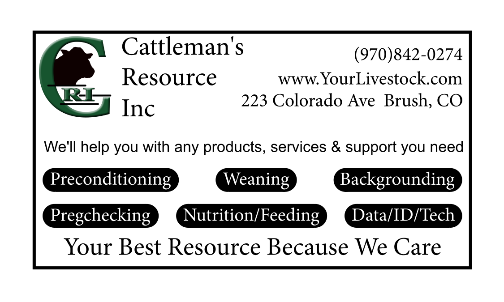 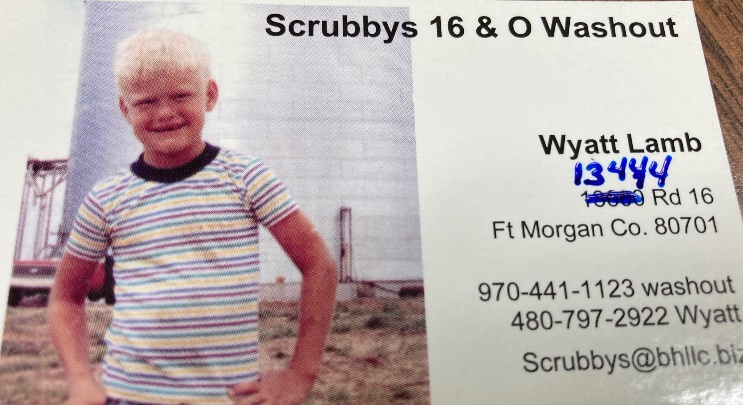 